Конспекты  по разделу«Человек  и общество»в  соответствии  с кодификаторомl.l. Природное и общественное в человеке (человек как peзvoo+»+ биологической  и социокvльтvрной эволюции) Как мы с вами знаем, проблема человека — одна из основных в философии. Большое значение для понимания сущности человека, путей его развития имеет выяснение вопроса о его происхождении.Теория происхождения человека, суть которой заключается в изучении процесса его возникновения и развития, получила название антропогенез (от rp. anthropos — человек и genesis — происхождение).Существует несколько подходов к решению вопроса о происхождении человека:? Религиозная теория (божественная; теологическая). Подразумевает божественное происхождение человека. Душа — источник человеческого в человеке.? Теория палеовизита. Суть теории состоит в том, что человек является существом внеземным, пришельцы из космоса, посетив Землю, оставили на ней человеческие существа.? Теория Эволюции Чарльза Дарвина (материалистическая). Человек является биологическим видом, происхождение его природное, естественное. Генетически связан с высшими млекопитающими. Эта теория относится к материалистическим теориям (естественнонаучным).? Естественнонаучная теория Ф. Энгельса (материалистическая). Фридрих Энгельс заявляет, что главная причина появления человека (точнее, его эволюция) это труд. Под влиянием труда у человека сформировалось сознание, а также язык и творческие способности.Таким образом, о причинах, определивших становление собственно человека, можно высказывать только предположения.Влияние на его психофизическое состояние энергии космоса, электромагнитных волн, радиации и других воздействий огромно.Человек — высшая ступень развития живых организмов на Земле. Биологически человек принадлежит к млекопитающим гоминидам, человекоподобным существам, которые появились около 550 тысяч лет назад.Человек по своей сути есть существо биосоциальное. Он является частью природы и вместе с тем неразрывно связан с обществом. Биологическое и социальное в человеке слиты воедино, и только в таком единстве он существует.Биологическая природа человека — это его естественная предпосылка,  условиесуществования, а социальность — сущность человека.Человек — биологическое существо. Человек принадлежит к высшим млекопитающим, образуя особый вид Homo sapiens. Биологическая природа человека проявляется в его анатомии, физиологии: он обладает кровеносной, мышечной, нервной и другими системами. Его биологические свойства жестко не запрограммированы, что дает возможность приспосабливаться к различным условиям существованияЧеловек — существо социальное. Неразрывно связан с обществом. Человек становится человеком, лишь вступив в общественные отношения, в общение с другими. Социальная сущность человека проявляется через такие свойства, как способность и готовность к общественно полезному труду, сознание и разум, свобода и ответственность и др.Абсолютизация одной из сторон сущности человека приводит к биологизаторству или социологизаторству.Основные отличия человека от животного.Человек обладает мышлением и членораздельнои речью. Только человек может размышлять о своем прошлом, критически оценивая его, и думать о будущем, строя планы. Коммуникативными возможностями обладают и некоторые виды обезьян, но только человек способен передавать другим людям объективную информацию об окружающем мире. К речи можно добавить и другие способы отражения окружающеи деиствительности, например, музыка, живопись, скульптура и т.д.Человек способен к сознательнои целенаправленнои творческои деятельности.моделирует свое поведение и может выбирать различные социальные роли,обладает прогностическои способностью, т.е. способностью предвидеть последствия своих деиствии, характер и направленность развития природных процессов,выражает ценностное отношение к деиствительности.Животное в своем поведении подчинено инстинкту, его деиствия изначально запрограммированы. Оно не отделяет себя от природы.Человек в процессе своеи деятельности преобразует окружающую деиствительность, создает необходимые ему материальные и духовные блага и ценности. Осуществляя практически преобразующую деятельность, человек творит «вторую природу» - культуру. Животные же приспосабливаются к окружающеи среде, которая определяет их образ жизни. Они не могут производить коренных изменении в условиях своего существования.Человек способен изготавливать орудия труда и использовать их как средство производства материальных благ. Иными словами, человек может изготавливать орудия с помощью ранее сделанных средств труда.Человек воспроизводит не только свою биологическую, но и социальную сущность и поэтому должен удовлетворять не только свои материальные,  но и духовные потребности. Удовлетворение духовных потребностеи связано с формированием внутреннего (духовного) мира человека.Таким образом, человек — существо уникальное (открытое миру, неповторимое, духовно незавершенное), существо универсальное (способное к любому виду деятельности); существо целостное (интегрирует (соединяет) в себе физическое, психическое и духовное начало).1.2. Мировоззрение, его виды и іtіормыВнутренний (духовный) мир человека — создание, усвоение, сохранение ираспространение культурных ценностей.Структура  внутреннего мира:познание (интеллект) - потребность в знаниях о себе, об окружающем мире, о смысле и назначения своей жизни — формирует интеллект человека, т.е. совокупность умственных способностей, прежде всего способность получать новую информацию на основе той, которая у человека уже имеется.эмоции — субъективные переживания по поводу ситуаций и явлений действительности (удивление, радость, страдание, гнев, страх, стыд и т.д.)чувства — эмоциональные состояния, которые более длительны, чем эмоции, и имеют четко выраженный предметный характер (нравственные, эстетические, интеллектуальные и др.)мировоззрениеHI1П]ЭI1BЛeHHOCTЬ ЛИЧНОСТИМировоззрение — система взглядов человека на окружающий мир и его место в нем:Структура мировоззрения: знания, принципы, идеи, убеждения, идеалы, духовные ценностиПути формирования: стихийный, осознанный.Классификация по эмоциональной окраске: оптимистическое и пессимистическое;Основные типы: обыденное (житейское), религиозное, научное.Роль в жизни человека. Мировоззрение дает: ориентиры и цели, методы познания и деятельности, истинные ценности жизни и культуры.Особенности: всегда исторично (различно в разные исторические этапы становления общества); тесно связано с убеждениями.Убеждения — устойчивый взгляд на мир, идеалы, принципы, стремление.Типы мировоззрения:Обыденное (или житейское) — является порождением повседневной жизни людей, в сфере которой осуществляется удовлетворение их потребностейРелигиозное — связано с признанием сверхъестественного начала, поддерживает в людях надежду на получение ими того, чего они лишены в повседневной жизни. Основа — религиозные течения (буддизм, христианство, ислам)Научное — теоретическое осмысление результатов научной деятельности людей,обобщенных итогов человеческого познания.Мировоззрение играет значительную роль в жизни человека: дает человеку ориентиры и цели для его практической и теоретической деятельности; позволяет людям понять, как лучше достичь намеченных ориентиров и целей, вооружает их методами познания и деятельности; дает возможность определять истинные ценности жизни и культуры.Своего рода итоговый «сплав», который и определяет духовный мир человека в целом, его подход к тем или иным конкретным практическим делам, представляет собой менталитет человека.Менталитет — совокупность всех итогов познания, оценка их на основе предшествующей культуры и практической деятельности, национального сознания, личного жизненного опыта.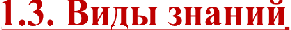 Чувственное и рациональное познание, интуицияПо-разному рассматривается вопрос о месте чувственного и рационального познания. Существуют прямо противоположные точки зрения.Эмпиризм (от rp. emperies — опыт) — единственным источником всех наших знанийявляется чувственный опыт.Рационализм (от лат. ratio — разум, рассудок) — наши знания могут быть получены только с помощью ума, без опоры на чувства.Очевидно, что нельзя противопоставлять чувственное и рациональное в познании, две ступени познания проявляются как единыи процесс. Различие же между ними не временное, а качественное. первая ступень низшая, вторая — высшая. Знание является единством чувственного и рационального познания действительности. Вне чувственного представления у человека нет никакого реального знания. Например, многие понятия современной науки весьма абстрактны, и все же они не свободны от чувственного содержания. Не только потому, что своим происхождением эти понятия обязаны в конечном счете опыту людеи, но и потому, что по своеи форме они существуют в виде системы чувственно воспринимаемых знаков. С другои стороньІ, знание не может обоитись без рациональных данных опыта и включения их в результаты и ход интеллектуального развития человечества.Эмоции (аффективная форма проявления моральных чувств) и чувства (эмоции, выраженные в понятиях — любовь, ненависть и др.) — мотивируют к устойчивости интересов и целеи субъекта познанияЗаблуждение — содержание знания субъекта, не соответствующее реальности объекта, но принимаемое за истину. Источники заблуждений. погрешности при переходе от чувственного к рациональному познанию, некорректныи перенос чужого опыта.Ложь — сознательное искажение образа объекта.Знание — результат познания действительности, содержание сознания, полученное человеком в ходе активного отражения, идеального воспроизведения объективных закономерных связей и отношений реального мира. Многозначность термина «знание»:знание как способности, умения навыки, базирующиеся на осведомленности;знание как познавательно-значимая информация;знание как отношение человека к действительности.Виды знаний:Житейское — строится на здравом смысле (Носит эмпирический характер. Базируется на здравом смысле и обыденном сознании. Является важнейшей ориентировочной основой повседневного поведения людей, их взаимоотношений между собой и с природой. Сводится к констатации фактов и их описанию)Практическое — строится на действиях, овладении вещами, преобразовании мираХудожественное — строится на образе (Целостное отображение мира и человека в нем. Строится на образе, а не на понятии)Научное — строится на понятиях (Понимание действительности в ее прошлом, на- стоящем и будущем, достоверное обобщение фактов. Осуществляет предвидение различных явлений. Реальность облекается в форму отвлеченных понятий и категорий, общих принципов и законов, которые зачастую приобретают крайне абстрактные формы)Рациональное — отражение реальности в логических понятиях, строится на рациональном мышленииИррациональное — отражение реальности в эмоциях, страстях, переживаниях, интуиции, воле, аномальных и парадоксальных явлениях; не подчиняется законам логики и науки.Личностное (неявное) — зависит от способностей субъекта и от особенностей егоинтеллектуальной деятельностиФормы знаний:Научное — объективное, системно организованное и обоснованное знаниеНенаучное — разрозненное, несистематическое знание, которое не формализуется и неописывается законамиДонаучное — прототип, предпосылки научного знанияПаранаучное — несовместимое с имеющимся научным знаниемЛженаучное — сознательно использующее домысльl и предрассудкиАнтинаучное — утопичное и сознательно искажающее представление одействительностиПонятие  истины, её критерииВо многом проблема достоверности наших знаний о мире определяется ответом на фундаментальный вопрос теории познания: «Чmo есть истина?».В истории философии существовали разные взгляды на возможности получения достоверных знаний:Эмпиризм — все знание о мире обосновывается только опытом (Ф. Бэкон)Сенсуализм — только при помощи ощущений можно познавать мир (Д.Юм)Рационализм — достоверное знание может быть почерпнуто только из самого разума (Р. Декарт)Агностицизм — «вещь в себе» непознаваема (И. Кант)Скептицизм — получать достоверные знания о мире нельзя (М. Монтень)Истина есть процесс, а не некий одноразовый акт постижения объекта сразу в полном объеме.Истина едина, но в ней выделяются объективный, абсолютный и относительный аспекты, которые можно рассматривать и как относительно самостоятельные истины.Объективная истина — это такое содержание знания, которое не зависит ни от человека,ни от человечества.Абсолютная истина — это исчерпывающее достоверное знание о природе, человеке и обществе, знание, которое никогда не может быть опровергнуто.Относительная истина — это неполное, неточное знание, соответствующее определенному уровню развития общества, которыи обусловливает способы получения этого знания, это знание, зависящее от определенных условии, места и времени его получения.Разница между абсолютнои и относительнои истинами (или абсолютным и относительным в объективнои истине) в степени точности и полноты отражения деиствительности. Истина всегда конкретна, она всегда связана с определенным местом, временем и обстоятельствами.Не все в нашей жизни поддается оценке с точки зрения истины или заблуждения (лжи). Так, можно говорить о разных оценках исторических событий, альтернативных трактовках произведений искусства и т. п.Истина — это знание, соответствующее своему предмету, совпадающее с ним. Другие определения:соответствие знаний действительности;то, что подтверждено опытом;некое соглашение, конвенция;свойство самосогласованности знаний;полезность полученного знания для практики. Аспекты истины:Критерии истины — то, что удостоверяет истину и позволяет отличить ее от заблуждения.соответствие законам логики;соответствие ранее открытым законам науки;соответствие фундаментальным законам;простота, экономичность формульІ;парадоксальность идеи;практика.Практика — целостная органическая система активной материальной деятельности людей, направленная на преобразование реальной действительности, осуществляющаяся в определенном социокультурном контексте.Формы практики:материальное производство (труд, преобразование природы);социальное действие (революции, реформы, войны и т.д.);научный эксперимент.Функции практики:источник познания (практическими потребностями были вызваны к жизни существующие ныне науки.);основа познания (человек не просто наблюдает или созерцает окружающий мир, но в процессе своей жизнедеятельности преобразует его);цель познания (человек для того и познает окружающий мир, раскрывает законы его развития, чтобы использовать результаты познания в своей практической де- ятельности);критерий истины (пока какое-то положение, высказанное в виде теории, концепции, простого умозаключения, не будет проверено на опыте, не претворится в практике, оно останется всего лишь гипотезой (предположением)).Между тем практика одновременно определенна и неопределенна, абсолютна и относительна. Абсолютна в том смысле, что только развивающаяся практика может окончательно доказать какие-либо теоретические или иные положения. В то же время данный критерий относителен, так как сама практика развивается, совершенствуется и поэтому не может тотчас и полностью доказать те или иные выводы, полученные в процессе познания. Поэтому в философии выдвигается идеявзаимодополняемости: ведущий критерий истины — практика, которая включает материальное производство, накопленный опыт, эксперимент, — дополняется требованиями логической согласованности и во многих случаях практической полезностью тех или иных знаний.Мышление и деятельностьДеятельность — способ отношения к внешнему миру, состоящий в преобразовании и подчинении его целям человека (сознательный, продуктивный, преобразующий и общественный характер)Различия деятельности человека и активности животногоСубъект и объект деятельностиСтруктура деятельности: Мотив (совокупность внешних и внутренних условии вызывающих активность субъекта и определяющих на правленность деятельности. В качестве мотивов могут вы стучать: потребности; социальные установки; убеждения; ин тересы; влечения и эмоции; идеалы) — Цель (это осознанный образ того резуль тата, на достижение которого направлено действие челове ка. Деятельность состоит из цепи действий) — Методы — Процесс (Действия) — РезультатВиды мотивов: потребности, соц. установки, убеждения, интересы, влечения и  эмоции(бессознательное), идеалыВиды действий по М. Веберу:целерациональное (Характеризуется рационально поставленной и продуманной целью. Целенаправленно действует тот индивид, чье поведение ориентировано на цель, средства и побочные результаты его действий.);ценностнорациональное (Характеризуется осознанным определением своей направленности и последовательно планируемой ориентацией на него. Но смысл его состоит не в достижении какой-либо цели, а в том, что индивид следует своим убеждениям о долге, достоинстве, красоте, благочестии и т. д.);аффективное (Обусловлено эмоциональным состоянием индивида. Он действует под влиянием аффекта, если стремится немедленно удовлетворить свою потребность в мести, наслаждении, преданности и т. д.);традиционное (Основано на длительной привычке. Часто это автоматическая реакция на привычное раздражение в направлении некогда усвоенной установки)Деятельность людей развертывается в различных сферах жизни общества, ее направленность, содержание, средства бесконечно разнообразны.Типы деятельности:труд (направлен на достижение цели, практическая полезность, мастерство, развитие личности, преобразование)игра (процесс игры важнее ее цели; двойственный характер игры: реальный и условный)учение (познание нового)общение (обмен идеями, эмоциями)двустороннее и одностороннее (коммуникация); понятие диалогаструктура: субъект — цель — содержание — средство — получательклассификации:  непосредственное — опосредованное, прямое  — косвенноетипы субъектов общения: реальный, иллюзорньІй, воображаемыйфункции: социализация (формирование и развитие межличностных отношений в качестве условия становления человека как личности); познавательная, психологическая, отождествления (выражение причастности человека к rpyппe: «Я — свой» или «Я — чужой»); организационнаяВиды деятельности:Материальная  (материально-производственная и социально-преобразовательная) идуховная (познавательная, ценностно-ориентированная, прогностическая)По субъекту:  индивидуальная — коллективнаяПо характеру: репродуктивная — творческаяПо соответствию правовым нормам: законная — незаконнаяПо соответствию моральным нормам: моральная — аморальнаяПо соотношению с общественным прогрессом: прогрессивная — реакционнаяПо зависимости от сфер общественной жизни: экономическая, социальная, политическая, духовнаяПо особенностям проявления человеческой активности: внешняя — внутренняяТворчество — вид деятельности, порождающий нечто качественно новое, никогда ранее не существовавшее (характер самостоятельной деятельности или ее компонента).Механизмы творческой деятельности:комбинирование,воображение,фантазия,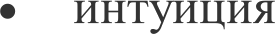 Потребности  и интересыВ целях своего развития человек вынужден удовлетворять различные нужды, которые называются потребностями.Потребность — это нужда человека в том, что составляет необходимое условие его существования. В мотивах (от лат. movere — приводить в движение, толкать) деятельности проявляются потребности человека.Виды потребностей человекаБиологические  (органические, материальные) — потребности в пище, одежде,жилище и др.Социальные — потребности в общении с другими людьми, в общественнойдеятельности,  в общественном признании и др.Духовные (идеальные, познавательные) — потребности в знаниях, творческой деятельности, создании прекрасного и др.Биологические, социальные и духовные потребности взаимосвязаны. Биологические в своей основе потребности у человека в отличие от животных становятся социальными. У большинства людей социальные потребности господствуют над идеальными: потребность в знаниях выступает нередко как средство обрести профессию, занять достойное положение в обществе.Существуют и другие классификации потребностей, например, классификация разработана американским психологом А. Маслоу:Потребности  каждого следующего уровня становятся насущными, когда удовлетвореныпредыдущие.Следует помнить о разумном ограничении потребностей, поскольку, во-первых, не все потребности человека могут быть удовлетворены в полной мере, во-вторых, потребности не должны противоречить нравственным нормам общества.Разумные потребности — это потребности, которые помогают развитию в человеке его подлинно человеческих качеств: стремление к истине, красоте, знаниям, желание приносить добро людям и др.Потребности лежат в основе возникновения интересов и склонностей.Интерес (лат. interest — иметь значение) — целенаправленное отношение человека к какому-либо объекту его потребности.Интересы людей направлены не столько на предметы потребностей, сколько на те общественные условия, которые делают более или менее доступными эти предметы, дрежде всего, материальные и духовные блага, обеспечивающие удовлетворение потребностей.Интересы определяются положением различных социальных групп и индивидов в обществе. Они в большей или меньшей степени осознаются людьми и являются важнейшими побудительными стимулами к различным видам деятельности.Существует несколько классификаций интересов:по их носителю: индивидуальные; групповые; всего общества.по направленности: экономические; социальные; политические; духовные.От интереса следует отличать склонность. Понятие «интерес» выражает направленность на определенный предмет. Понятие «склонность» выражает направленность на опреде- ленную деятельность.Не всегда интерес сочетается со склонностью (многое зависит от степени доступности той или иной деятельности).Интересы человека выражают направленность его личности, которая во  многомопределяет его жизненный путь, характер деятельности и т. д.Свобода и необходимость в человеческой дея- тельности. Свобода  и ответственность1. Свобода — слово многозначное. Крайности в понимание свободы:Сущность свободы — выбор, связанныи с интеллектуальным и эмоционально-волевым напряжением (бремя выбора).Социальные условия реализации свободы выбора свободной личности.с однои стороны — социальные нормы, с другои стороны — формы общественнои деятельности,с однои стороны — место человека в обществе, с другои стороны — уровень развития общества,социализация.Свобода — специфическии способ бытия человека, связанныи с его способностью выбирать решение и совершать поступок в соответствии со своими целями, интересами, идеалами и оценками, основанными на осознании объективных своиств и отношении вещеи, закономерностеи окружающего мира.Ответственность — объективныи, исторически конкретныи вид взаимоотношении между личностью, коллективом, обществом с точки зрения сознательного осуществления предъявляемых к ним взаимных требовании.Виды ответственности.Историческая, политическая, нравственная, юридическая и т.д.,Индивидуальная (персональная), групповая, коллективная.Социальная ответственность — склонность человека вести себя в соответствии синтересами других людей.Юридическая ответственность — ответственность перед законом (дисциплинарная, административная, уголовная; материальная)Ответственность — социально-философское и социологическое понятие, характеризующее объективный, исторически конкретный вид взаимоотношений между личностью, коллективом, обществом с точки зрения сознательного осуществления предъявляемых к ним взаимных требований.Ответственность, принимаемая  человеком как основа его личной нравственной позиции,выступает в качестве фундамента внутренней мотивации его поведения и поступков. Регулятором подобного поведения является совесть.Социальная ответственность выражается в склонности человека вести себя в  соответствиис интересами других людей.По мере развития человеческой свободы ответственность усиливается. Но ее направленность постепенно смещается с коллектива (коллективная ответственность) на самого человека (индивидуальная, персональная ответственность).Только свободная и ответственная личность может полноценно реализовать себя в социальном поведении и тем самым раскрыть свой потенциал в максимальной степени.Системное строение общества: элементы и подсистемыПонятие общества. Общество — сложное и многозначное понятие А. В широком смысле словаЭто обособившаяся от природы, но тесно с ней связанная часть материального мира, которая включает в себя. способы, взаимодействия людей; формы объединения людейБ. В узком смысле словаКруг людей, объединенных общностью цели, интересов, происхождения (например, общество нумизматов, дворянское собрание)Отдельное конкретное общество, страна, государство, регион (например, современное российское общество, французское общество)Исторический этап в развитии человечества (например, феодальное общество, капиталистическое общество)Человечество в целомФункции обществаПроизводство материальных благ и услугРаспределение продуктов труда (деятельности)Регламентация и управление деятельностью и поведениемВоспроизводство и социализация человекаДуховное производство и регулирование активности людейОбщественные отношения — многообразные формы взаимодействия людей, а также связи, возникающие между различными социальными группами (или внутри них) Общество — совокупность общественных отношений. Сущность общества — в отношениях между людьми.Материальные отношения — возникают и складываются непосредственно в ходе практической деятельности человека вне его сознания и независимо от него. Это:Производственные отношенияЭкологические отношенияОтношения по детопроизводствуДуховные (идеальные) отношения - формируются, предварительно «проходя через сознание» людей, определяются их духовными ценностями. Это:Моральные отношенияПолитические отношенияПравовые отношенияХудожественные отношенияФилософские отношенияРелигиозные отношенияОбщество как динамическая саморазвивающаяся система. Система — комплекс элементов и связей между ними.между элементами ееотношения см. предыдущий пункт)Общество как сложноорганизованная, саморазвивающаяся система характеризуется следующими   специфическими чертами.1.Оно отличается большим разнообразием различных социальных структур и подсистем. 2.Общество не сводимо к людям, его составляющим, это система вне- и надиндивидуалъных форм, связей и отношений, которые человек создает своеи активнои деятельностью вместе с другими людьми.3.Обществу присуща самодостаточность, т. е. способность своеи активнои совместнои деятельностью создавать и воспроизводить необходимые условия собственного существования.4.Общество отличает исключительная dпнпмпчность, незавершенность и альтернативность развития. Главным деиствующим лицом в выборе вариантов развития является человек.5.Общество выделяет особый cmamyc субъектов, определяющих его развитие.6. Обществу присуща непредсказуемость, нелинейность развития.Основные институты общества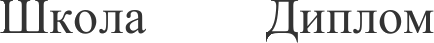 Социальный институт — это исторически сложившаяся, устойчивая форма организации совместной деятельности людей, реализующих определенные функции в обществе, главная из которых — удовлетворение социальных потребностей.Цели и функции социальных институтов. Каждый социальный институт характеризуется наличием цели деятельности иконкретными функциями, обеспечивающими ее достижение.В современном обществе существуют  десятки социальных институтов, среди которыхможно выделить ключевые: наследование, власть, собственность, семья.Внутри фундаментальных социальных институтов существуют весьма отчетливые деления на мелкие институты. Например, экономические институты, наряду с базовым институтом собственности, вкл!очают множество устойчивых систем отношений — финансовые, производственные, маркетинговые, организационно-управленческие институты. В системе политических институтов современного общества, наряду с ключевым институтом власти, выделяются институты политического представительства, президентства, разделения властей, местного самоуправления, парламентаризма и т. д.Социальные институты:организуют человеческую деятельность в определенную систему ролей и статусов, устанавливая образцы поведения людей в различных сферах общественной жизни. Например, такой социальный институт, как школа, включает роли учителя и ученика, а семья — роли родителей и детей. Между ними складываются определенные ролевые отношения, которые регулируются специфическими нормами и предписаниями. Некоторые наиболее важные нормы закрепляются законодательно, другие поддерживаются традициями, обычаями, общественным мнением;включают систему санкций — от правовых до морально-этических;упорядочивают, координируют множество индивидуальных действий людей, придают им организованный и предсказуемый характер;обеспечивают стандартное поведение людей в социально типичных ситуациях.Типы функций  социальных институтов:Явные — заявлены официально, признаны и контролируются обществомСкрытые — выполняются скрыто или непреднамеренно (могут перерасти в теневые институты, например, криминальные).Когда расхождение между этими функциями велико, возникает двойной стандарт социальных отношений, что угрожает стабильности общества. Еще более опасна ситуация, когда наряду с официальными институгами формируются так называемые теневые институты, которые берут на себя функцию регуляции важнейших общественных отношений (например, криминальные структуры).Значение социальных институтов. Социальные институты определяют общество в це- лом. Любые общественные преобразования осуществляются через изменения в социальных институтах.Понятие кvльтvры.  Формы и разновидности «vo»+vв	Подходы к пониманию культуры как явления общественной жизни:технологический: культура как совокупность всех достижений материальной и духовной жизни общества;деятельностный: культура как творческая деятельность в сферах материальной и духовной жизни общества;ценностный: культура как реализация общечеловеческих ценностей в делах и отношениях людей.Понятие культуры (от лат. возделывание, обрабатывание)в широком смысле: исторически обусловленный динамический комплекс постоянно обновляющихся во всех сферах общественной жизни форм, принципов, способов и результатов активной творческой деятельности людей;в узком смысле: процесс активной творческой деятельности, в ходе которой создаются, распределяются и потребляются духовные ценности.Материальная и духовная культура (деление по потребностям человека,удовлетворяемым ценностями):материальная — результат производства и освоения предметов и явленийматериального мирадуховная — совокупность духовных ценностей и творческой деятельности по ихпроизводству, освоению и применению.Это деление условно.Функции культуры: познавательная, оценочная, регулятивная (нормативная), информативная, коммуникативная, социализации.Духовный мир личности — область бытия, в которой объективная реальность присутствует в самом человеке, является неотъемлемой частью его личности: знания, вера, чувства, переживания, потребности, способности, стремления и цели.Духовная жизнь общества — объективная, надындивидуальная идеальная реальность,совокупность смысложизненных ценностеи, присутствующая в человеке и определяющая содержание, качество и направленность социального и индивидуального бытия. Это — философия, мораль, наука, образование, искусство, религия, право.Элементами  духовнои  жизни общества принято считать также.духовные потребности,духовную деятельность и производство (наука, искусство, религия — воспроизводство общественного сознания),духовные ценности (идеи, теории, образы, ценности),духовное потребление (всеобщии характер потребления, т.к. духовные блага — всеобщее достояние),духовные отношения (духовные общественные связи индивидов), проявления межличностного духовного общения.Ценности — социально одобряемые и разделяемые большинством  людей представления о том, что такое добро, справедливость, патриотизм, романтическая любовь, дружба и т.п. Ценности не подвергаются сомнению, они служат эталоном и идеалом для всех людей.Формы и разновидности  культуры. Типология культур:НІ1ЦИОННЛЬН£tЯ  — МИјЭОВ£tЯ;светская — религиозная;восточная — западная (средиземноморская, латиноамериканская и др.; русская, французская и др.);Т]ЭІ1ДИЦИОННІІЯ — ИНД  СТ]ЗИі4ЛЬНі4Я  — ПОСТИНД СТQИі4ЛЬНі4Я;сельская — городская;обыденная  — специализированная;высокая (элитарная) — массовая — народнаяЭлитарная,  массовая  и народная культурыЭкранная культура — вариант массовои культуры, демонстрируемои на экранах (кинофильмы, видеоклипы, телесериалы и телепрограммы, компьютерные игры, PSP, игровые приставки и др.)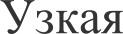 Клиповое мышлениеСубкультура — часть общеи культуры, система ценностеи, присущих большои социальнои группе (молодежная, женская, профессиональная, криминальная). Составляющие: знания, ценности, стиль и образ жизни, социальные институты как система норм, навыки, умения, способы осуществления, методы, социальные роли и статусы, потребности и склонности.Молодежная субкультура — культура демонстративного потребления, развивающаяся чаще всего на основе стилеи в одежде и музыке. Причины.рост жизненного уровня,развитие общества потребления, создающего все новые и новые рынки продукции, нацеленные прежде всего на молодежь,возрастание роли и значения свободного времени, досуга.Молодежная культура сосредоточивается также в большеи степени на дружбе в гpyппe сверстников, а не на семье, ведет масштабные эксперименты с образом жизни, поиск иных, отличных от культуры взрослых, культурных основании своего существования.14. Контркультура — направление развития современнои культуры, противостоящеи духовнои атмосфере современного общества (либо официальнои культуре, андерграунд как контркультура).Havкa. Основные особенности «v оного мышления. Естественные и социально-гуманитарные  нavкиНаука — форма духовной деятельности людей, направленная на производство знаний о природе, обществе и о самом познании, имеющая непосредственную цель постижения истины и открытия объективных законов. Наука — это:социальный институт (НИИ, вузы, академии наук и др.)отрасль духовного производства (НИОКР);особая система знаний (целостная система понятий, законов, теорий).Іfлассификации наук:по предмету и методу познания: естественные, социальные и гуманитарные, о познании и мышлении, технические и математические;по удаленности от практики: фундаментальные и прикладные.Функции науки:культурно-мировоззренческая,познавательно-объяснительная,прогностическая,социальная (социальные прогнозирование, управление и развитие).Общекультурные характеристики науки: рациональность, критичность, индивидуальность, коммуникабельность.Модели  развития  научного знания:постепенное развитие науки;развитие через научные революции и смену парадигм (совокупность явных и неявных (и часто не осознаваемых) предпосылок, определяющих научные исследования и признанных на данном этапе развития науки; Т. Кун «Структура  научных революций», 1962);развитие через приближение  к познавательным стандартам естествознания;развитие через интеграцию научного знания.Научное познание — особый вид познавательной деятельности, направленный на выработку объективных, системно организованных и обоснованных знаний о природе, человеке и обществеОсобенности:объективность;развитость понятийного аппарата (категориальность);рациональность (непротиворечивость, доказательность, системность);проверяемость;высокий уровень обобщения;универсальность (исследует любой феномен со стороны закономерностей и причин);использование  специальных способов и методов познавательной деятельности.Уровни, формы и методы научного познанияУниверсальные  методы  научного познания:анализ — разложение целого на части;синтез — воссоединение целого из частей;дедукция — выведение общего положения из фактов;дедукция — логическое выведение нового положения из предшествующих;аналогия  — сходство  нетождественньІх объектов;моделирование — воспроизведение характеристик одного объекта на другом объекте(модели), специально созданном для их изучения;абстрагирование — мысленное отвлечение от ряда свойств предметов и выделениикакого-либо свойства или отношения;идеализация — мысленное создание каких-либо абстрактных объектов,принципиально не осуществимых в опьІте и действительности.Социальные науки — форма духовной деятельности людей, направленная на производство знаний об обществе.Іfлассификация социальных наук:Науки, дающие наиболее общие знания об обществе: философия, социологияНауки, раскрывающие определенную сферу общественной жизни: экономика, политология, социология, культурология, этика, эстетикаНауки, пронизывающие все сферы общественной жизни: история, правоведение12.Социальное и гуманитарное знание:13. Социальное  познание  — процесс приобретения  и развития  знаний  о человеке  иобществеОсобенности социального познания:субъект и объект познания совпадают;получаемое социальное знание всегда связано с интерсами индивидов-субъектов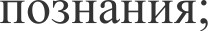 социальное знание всегда нагружено оценкой, это ценностное знание;сложность объекта познания — общества;установление только относительньІх истин, вероятностный характерзакономерностей;ограниченность применения  эксперимента как метода познания.Принципы  конкретно-исторического подхода в социальном познании:рассмотрение социальной действительности в развіггии;изучение общественных  явлений в многообразных связях;выявление общего и особенного в аналогичных явлениях других обществ и эпох.Социальный фактобъективный факт — событие, имевшее место в определенное время при определенных условиях; не зависит от исследователя;научный факт — интерпретированный объективный факт — знание о событии, которое описано с учетом специфики социальной ситуации, в которой оно имело место; зафиксирован в книгах, рукописях и т.д. (интерпретация — истолкование, объяснение).вибы социальных фактов:действия, поступки;материальные и духовные продукты человеческой деятельности;словесные (вербальные) действия.Оценка социального факта:свойства изучаемого объекта;соотнесение изучаемого объекта со схожим объектом или с идеалом;познавательные цели исследователя;личная позиция исследователя;интересы социальной группы, к которой принадлежит исследователь.Образование, его значение для личности  и обществаОбразование — один из способов становления личности путем получения людьмизнаний, приобретения умений и навыков, развития умственно-познавательных итворческих способностеи через систему таких социальных институтов как семья, школа, средства массовои информации. Цель — приобщение индивида к достижениям человеческои цивилизации, ретрансляция и сохранения ее культурного достояния.Согласно Закону РФ «Об образовании» образование представляет собой целенаправленный процесс воспитания, обучения и развития в интересах человека, общества и государства.Самообразование — знания, умения и навыки приобретаемые человеком самостоятельно, без помощи других обучающих лиц.Функции образования:экономическая (формирование социально-профессиональной структуры общества);социальная (осуществление социализации личности (социальная функция);культурная (использование ранее накопленной культуры в целях воспитания индивида).Сеть образовательных учреждений в России:дошкольные (ясли, детские сады);начального (4 класса), общего среднего (9 классов) и полного среднего (11 классов) образования (школы, гимназии, лицеи);дополнительное образование (дома детского творчества, кружки, секции);среднего специального образования (лицеи, техникумы, училища, колледжи);высшего специального образования (вузы: институты, университеты, академии);постдипломного образования (институты повышения квалификации, курсы);подготовка научных кадров (магистратура, ординатура, аспирантура, докторантура);духовные учебные заведения (семинарии, теологические факультеты, духовные академии).Образование в современном мире отличает многообразие путей получения (школа, экстернат, домашнее обучение, дистанционное обучение, курсы самообразования и др.)Общие тенденции в образовании:демократизация образования,рост продолжительности образования,непрерывность образования,гуманизация образования,гуманитаризация образования,интернационализация образования,компьютеризация образования.Направления реформ в россииском образовании — для ЕГЭ они соответствуют тенденциям, приведенным выше. Саит министерства образования и науки РФ (2009) определяет следующие приоритеты государственнои политики и нормативно- правового  регулирования  в  сфере образования.Обеспечение доступности качественного общего образованияПовышение качества школьной учебной литературыПовышение уровня оплаты труда работников образованияМодернизация системы подготовки, переподготовки и повышения квалификации работников образованияПовышение  качества профессионального образованияРасширение общественного участия в управлении образованиемРазвитие сети общеобразовательных учрежденийПереход на нормативное подушевое (бюджетное) финансирование общеобразовательных учрежденийОбразовательная парадигма (от греч. paradeigma — пример, образец) — совокупность смыслообразующих характеристик, которые определяют сущностные особенности схем теоретической и практической педагогической деятельности и взаимодействия в образовании. Например, парадигма педагогики традиции, парадигмы научно- технократической и гуманитарной педагогики и др.РелигияРелигия — этовера в сверхъестественное, основанные на ней мировоззрение, мироощущение и соответствующее поведение;совокупность взглядов и представлений, система верований и обрядов, объединяющая признающих их людей в единую общность;форма удовлетворения духовных потребностей.Признаки религии: вера в сверхъестественное; организованное поклонение высшим силам; стремление согласовать жизнь с требованиями безусловного начала (Бога, Абсолюта)Элементы религии:вера — принятие истинности чего-либо без доказательств;культ — вид религиозной деятельности, религиозное почитание каких-либо предметов,святых отцов, бога или богов; религиозная обрядность;переживания;образ жизни (нравственные ценности и религиозные нормы);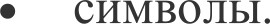 Церковь — социальный институт, религиозная организация, в основе которой лежит единый Символ веры (вероучение), определяющий религиозную этику и религиозную деятельность, систему управления жизнедеятельностью, поведением верующих.Функции  религии:мировоззренческая (Задает «предельные» критерии, абсолюты, с точки зрения которых осмысливаются мир, общество, человек, обеспечиваются целеполага-ние и смыслополагание);регулятивная  (Упорядочивает определенным образом помыслы, стремления людей,их деятельность);терапевтическая (Восполняет ограниченность, зависимость,  бессилие людей в планекак перестройки сознания, так и изменения объективных условий существования.Важное значение имеет психологическии аспект компенсации — снятие стресса, утешение, медитация, духовное наслаждение),культуротранслирующая (Способствует развитию определенных основ культуры — письменности, книгопечатания, искусства. Обеспечивает охранение и развитие ценностеи религиознои культуры. Осуществляет передачу накопленного наследия от поколения к поколению),коммуникативная (Обеспечивает два плана общения: верующих друг с другом, верующих — с Богом, ангелами, душами умерших, святьІми в литургии, молитве, медитации и т. д.),интегрирующая (Объединяет индивидов, группы, если ими признается более или менее единое, общее вероисповедание, что способствует сохранению стабильности, устоичивости личности, социальных групп, учреждении и общества в целом (интег- рирующая функция). Разъединяет индивидов, группы, если в их религиозном сознании и поведении обнаруживаются не согласующиеся друг с другом тенденции, если в социальных группах и обществе имеются различные, да еще и противостоящие друг другу конфессии),легитимизирующая.Формы ранних религий:анимизм (от лат. душа) — вера в духов и душу или всеобщую одухотворенность природы;фетишизм (от фр. заколдованная вещь, идол, талисман) — поклонение неодушевленным предметам, наделенным сверхъестественными свойствами;тотемизм  (от индийского тотем — его род) — поклонение  животному или растению каксвоему мифическому предку и защитнику;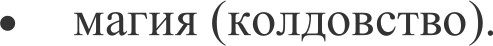 Религии современного мира:родоплеменные примитивные верования, сохранившиеся по сей день;национально-государственные религии, составляющие основу религиозной жизни отдельных наций (например, иудаизм, индуизм, конфуцианство и др.);мировые религии: буддизм (VI-V вв. до н.э. в Индии), христианство (I в. н.э. вПалестине), ислам (VIII в. н.э. в Аравии)В Конституции  РФ провозглашается свобода совести.Мировые религииБуддизм; Христианство (католицизм, православие, протестантизм); ИсламПризнаки мировых религий:Объединение крупной общности людейНаличие последователей во многих странах и среди различных народовИскусствоИскусство:специфическая форма общественного  сознания и человеческой деятельности,представляющая собой отражение действительности в художественных образах;практическая деятельность  человека, направленная на освоение и созданиеэстетических ценностей;высокая степень мастерства.Теории происхождения искусства: биологизаторская, игровая, магическая, трудовая.Предмет искусства — человек, его отношения с окружающим миром и другими индивидами, а также жизнь людей в определенных исторических условиях. Форма бытия искусства  — художественное произведение.Виды искусства: архитектура (зодчество), живопись, скульптура, декоративно- прикладное искусство, литература, музыка, театр, цирк, балет, кино, фотоискусство, эстрада.Специфика искусства как формы художественного познания: образное и наглядное, специфические средства, при помощи которых происходит создание художественных образов (слово; звук; цвет и т.д.), большая роль воображения и фантазии познающего субъекта.Функции искусства:общественно-преобразующая (оказывая идейно-эстетическое воздействие на людей, включает их в направленную деятельность по преобразованию общества);художественно-концептуальная (анализирует состояние окружающего мира);воспитательная (формирует личность, чувства и мысли людей);эстетическая (формирует эстетические вкусы и потребности человека);утешительно-компенсаторная (восстанавливает в сфере духа гармонию, утраченную человеком в реальной действительности, способствует сохранению и восстановлению психического равновесия личности);предвосхищения (предвосхищает будущее);внушающая (воздействует на подсознание людей, на человеческую психику);гедонистическая (доставляет людям удовольствие);познавательно-эвристическая (отражает  и осваивает те стороны жизни, которыетруднодоступны науке).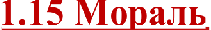 Мораль — форма общественного сознания, состоящая из системы ценностей и требований, регулирующих поведение людей. Подходы к происхождению морали: натуралистический, теологический, социологический, культурологический.Развитие норм морали: табу — обычай — традиция — моральные правила.Моральные требования и представления:нормы поведения («не лги», «не укради», «не убий», «почитай старших» и др.);моральные качества (доброжелательность, справедливость, мудрость и др.);нравственные принципьІ (коллективизм — индивидуализм; эгоизм — альтруизм и др.);морально-психологические механизмы (долг, совесть);высшие моральные ценности (добро, смысл жизни; свобода; счастье).Этика — философская наука, предметом которой являются мораль, нравственность. Мораль — высокие идеалы и строгие нормы, мир должного. Нравственность — принципы реального практического поведения людей, мир сущего.Функции морали: регулятивная, ценностно-ориентационная, координационная,МОТИВІlЦИОННІІЯ, КОНСТИТ	ИВНі4Я.Нравственная культура личности — степень восприятия индивидом нравственного сознания и культуры общества. Этапы формирования: элементарная нравственность (что со мной сделают?), конвенциональная нравственность (что обо мне подумают?), автономная нравственность (что я сам о себе подумаю?). Структура нравственной культуры личности: культура этического мышления, культура чувств, культура поведения, этикет.Понятие  общественного прогрессаРазличные  взгляды на направленность общественного развитияПлатон, Аристотель, Дж. Вико, О. Шпенглер, А. Тойнби — движение по определенным ступеням в рамках замкнутого цикла, т.е. теория исторического круговорот.Религиозные течения — преобладание peгpecca во многих сферах общества.Французские просветители — непрерывное обновление, совершенствование всех сторон жизни общества.Современные исследователи — положительные изменения в одних сферах общества могут сочетаться с застоем и регрессом в других, т.е. вывод о противоречивостипpoгpecca. Человечество в целом никогда не регрессировало, но его движение впередмогло задерживаться и даже на время останавливаться, что называется стагнацией (застоем).Понятие пpoгpecca и peгpecca.Прогресс (ох яж. progressus — движение вперед, успех) — тип развития от низшего к высшему, от простого к более сложному, движение вперед к более совершенному.Регресс (ох яж. regressus — обратное движение) — тип развития от высшего к низшему, процессы деградации, понижение уровня организации, утраты способности к выполнению тех или иных функций.Традиционные критерии прогресса:развитие человеческого разумасовершенствование нравственности людейпрогресс науки и техникиразвитие производительных сил, включая самого человекавозрастание степени свободы, которую общество может предоставлять человекуОтносительность прогресса: Есть области, к которым понятие пpoгpecca не применимоПротиворечивость пpoгpecca: совершенствование в одних областях оборачивается потерями в других. Одним социальным силам пpoгpecc в данной области может быть выгоден, а другим нет.Гуманистические  критерии  пpoгpecca:средняя продолжительность жизни человека,детская и материнская смертность, состояние здоровья,уровень образования,развитие различных сфер культуры,чувство удовлетворенности жизнью,степень соблюдения прав человека,отношение к природе и др.Многовариантность  общественного развития  (типы  обществ)І. Характер общественного развития: реформа и революция, инновация и модернизацияРеформы, их виды и направления.Реформа (от фр. reforme, лат. reformare — преобразовывать) — степень усовершенствования в какой-либо сфере общественной жизни, проводимого одновременно, через ряд постепенных преобразований, не затрагивающих фундаментальные основы (системы, явления, структуры)Виды реформ:Прогрессивные (например, реформы 60-70-x rr. XIX в. в России — Великие реформы Александра II)Регрессивные (реакционные) (например, реформы второй половины 80-x — начала 90-x rr. XIX в. в России — «Контрреформы»  Александра III)Направления реформСоциальные — преобразования, изменения, переустройства каких-либо сторон общественной жизни, не уничтожающие основ социальной системы (эти реформы непосредственным образом связаны с людьми)Политические — изменения в политической сфере общественной жизни (изменения в Конституции, избирательной системе, расширение гражданских прав и т.п.)Экономические — преобразования хозяйственного механизма: форм, методов, рычагов и организации управления хозяйством страны (приватизация, закон о банкротстве, антимонопольные законы и т.п.)Реформы могут проходить во всех сферах общественной жизни.Степень реформистских преобразований может быть очень существенной, вплоть до изменений общественного строя или типа экономической системы: реформы Петра I, реформы в России в начале 90-x rr.  XX в.Революции и их виды.Революция (от лат. revolutio — поворот, переворот) — коренное, качественное изменение всех или большинства сторон общественной жизни, затрагивающее основы существующего социального строяВиды революций:Долговременные (например, неолитическая революция — 3 тыс. лет, промышленнаяреволюция — XVII-XVIII вв.)Кратковременные (например, Февральская революция 1917 г. в России)Инновации. В современном обществознании акцент переносится с дилеммы «реформа или революция» на «реформа — инновация», где инновация —рядовое, однократное улучшение, связанное с повышением адаптационных возможностей социального организма в данных условиях.Модернизация. В современной социологии общественное развитие связывается с процессом модернизации.Модернизация — эхо процесс перехода от традиционного, аграрного общества к обществам современным, индустриальным.Классические теории модернизации:«первичная» модернизация (развития западного капитализма).«вторичная» или «догоняющая» модернизация (осуществляется в условиях существования «образца» западноевропейской либеральной модели; часто понимается как вестернизация, т.е. процесс прямого заимствования). По сути данная модернизация представляет собой всемирный процесс вытеснения локальных, местных типов культур и социальной организации «универсальными» (западными) формами современности.II. Классификации (типологии) обществРазличные классификации обществкоммунистическое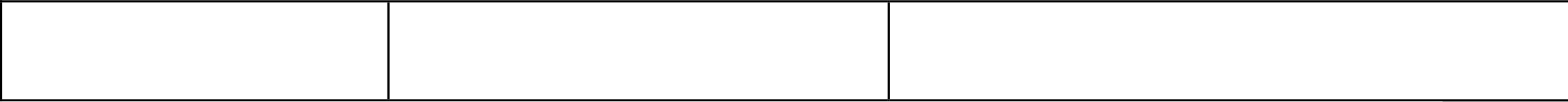 обществоФормационный  и цивилизационный подходыФормационный подход (основоположники К. Маркс (1818—1883) и Ф. Энгельс (1820— 1895). Ключевое понятие — «общественно-экономическая формация».Общественно-экономическая формация (ох яж. formatio — образование, вид) — это общество, находящееся на определенной ступени исторического развития, взятое в единстве всех его сторон, с присущим ему способом производства, экономическим строем и возвышающейся над ним надстройкойСтруктура:Надстройка — эхо совокупность идеологических отношений, взглядов и учреждений (философия, религия, мораль, государство, право, политика и др.), возникающая на основе определенного экономического базиса, органически связанная с ним и активно воз- действующая на негоСпособ производстваБазис — эхо экономический строй (совокупность производственных отношений, т. е. отношений, не зависящих от сознания людей, в которые люди вступают в процессе материального производства)Производительные силы	эхо средства производства и люди, обладающие производственным опытом, навыками к трудуПроизводственные отношения — отношения людей, складывающиеся в процессе производстваТип надстройки преимущественно определяется характером базиса. Он же представляет собой основу формации, определяя принадлежность того или иного общества.Традиционное, индустриальное, информационное общество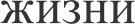 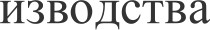 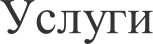 Угрозы  XXI в. (глобальные проблемы)Современный мир во всем своем многообразии един, и его части тесно взаимосвязаны. Глобализация — процесс интеграции государств и народов в разных областях деятельности, в ходе которой возрастают взаимовлияние и взаимозависимость народов и государств.Основные причины глобализации:Переход от индустриального общества к информационному, к высоким технологиямИспользование  новых коммуникационных технологий: Интернета, спутниковоготелевиденияПереход от альтернативного выбора («или/или»)  к многообразию выборПереход от централизации экономики к ее децентрализацииПереход от национальной экономики к мировойОсновные направления глобализацииДеятельность транснациональных корпорацийГлобализация финансовых рынковГлобализация миграционных процессовМгновенное перемещение информацииМеждународная экономическая интеграция в рамках отдельных регионовСоздание международных  организаций в экономической и финансовой сферах:Международный валютный фонд, Всемирный банк, Всемирная торговая организацияПоследствия процесса глобализации«Глобальные проблемы» (термин появился в конце 1960-x rr. — совокупность проблем человечества, которые встали перед ним во второй половине XX в. и от решения которых зависит существование цивилизации.Эти проблемы являются глобальными,  потому что:затрагивают все человечество;проявляются как объективный фактор развития общесмтва;настоятельно требуют решения;предполагают международное сотрудничество различных стран (невозможно решить в одной отдельно взятой стране);от их решения зависит дальнейшая судьба цивилизации.Причины глобальных проблем:активный преобразующий характер деятельности человечества;противоречия и конфликтьІ становятся из локальных общемировыми из-за растущей взаимозависимости человечества.Главные (приоритетные) глобальные проблемыПроблема мира и разоружения, предотвращения новой мировой войныДемографическаяПреодоление отсталости развивающихся странПродовольственнаяСырьеваяЭнергетическаяЭкологическаяИспользования Мирового океанаМирового освоения космосаВсе глобальные проблемы взаимосвязаны. Невозможно решить каждую из них по отдельности: человечество должно решать их сообща, ради сохранения жизни на планете.Основные направления разрешения глобальных проблемФормирование  нового планетарного сознания. Воспитание человека на принципахгуманизма. Широкое информирование людей о глобальных проблемах.Всеобъемлющее изучение причин и противоречий, условий, приводящих к возникновению и обострению проблемКонцентрация усилий всех стран по решению глобальных проблем. Необходимо сотрудничество в создании новейших экологических технологий, общего мирового центра по изучению глобальных проблем, единого фонда средств и ресурсов, обмена информации.Вывод международного сотрудничества на новый качественный уровеньНаблюдение и контроль за глобальными процессами на планете. Получение объек- тивной информации от каждой страны и международных исследований необходимо для прогнозирования и принятия решений.Четкая международная система прогнозирования.Чувственное познание — познание с помощью органов чувств (зрение, слух, обоняние, вкус, осязание).Рациональное познание — познание посредством мышления.Интуиция — способность непосредственного постижения истины в результате «озарения»,«наития», «прозрения» без опоры на логическиеобоснования и доказательства.Формы чувственного познания:оіцущение — это отражение отдельных свойств предмета, явления процесса;восприятие — чувственный образ целостной картины предмета;представление — образ объекта познания, запечатленный в памятиФормы рационального познания:понятие — это мысль, утверждающая общие и существенные свойства предмета, явления, процесса;суждение — это мысль, утверждающая или отрицающая что- либо о предмете, явлении, процессе;умозаключение (вывод) — мысленная связь нескольких суждений и выделение из них нового суждения. Типы умозаключения:индуктивное  (от частного кобщему);дедуктивное (от общего кчастному);Виды интуиции:мистическая — связана с жизненными переживаниями,ЭМОЦИЯМИ;интеллектуальная — связана с умственной деятельностью.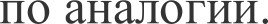 Особенности чувственного  познания:непосредственность;наглядность ипредметность;воспроизведение внешних свойств и сторон.Особенности рациональногопознания:oпopa на результаты чувственногоОЗНЗННЯ$абстрактность и обобщенность;воспроизведение внутренних закономерных связей и отношений.Особенности интуиции:внезапность;неполная осознанность;непосредственный характер возникновения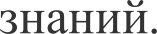 Знание является единством чувственного и рационального познания. Они тесно взаимосвязаны.Знание является единством чувственного и рационального познания. Они тесно взаимосвязаны.Интуиция — своеобразная форма сопряжения чувственного и рационального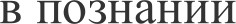 Объективная истина — такое содержание знания, которое не зависит ни от человека, ни от человечестваОбъективная истина — такое содержание знания, которое не зависит ни от человека, ни от человечестваАбсолютная истинаОтносительная истинаисчерпывающее достоверное знание о природе, человеке и обществе;знания, которые никогда не могут быть опровергнуты.неполное, неточное знание, соответствующее определенному уровню развития общества, который обусловливает способы получения знания;знания, зависящие от определенных условий, места и времени их получения.Истина конкретна — связана с определенным местом, временем, обстоятельствамиИстина конкретна — связана с определенным местом, временем, обстоятельствамиДеятельность человека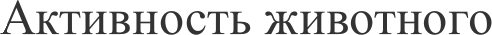 Приспособление к природной среде путем ее масштабного преобразования, ведущего к создания искусственной среды существования человека. Человек сохраняет свою природную организацию неизменной, поменяв в то же время свой образ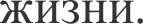 Приспособление к условиям среды прежде всего путем перестройки собственного организма, механизмом которой являются мутационные изменения, закрепляемые средойЦелеполагание в деятельностиЦелесообразность в поведенииСознательная постановка целей, связанных со способностью анализировать ситуацию (раскрывать причинно-следственные зависимости, предвидеть результаты, продумывать наиболее целесообразные способы их достижения)Подчинение инстинкту, действияизначально запрограммированыДеятельность человека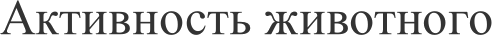 Приспособление к природной среде путем ее масштабного преобразования, ведущего к создания искусственной среды существования человека. Человек сохраняет свою природную организацию неизменной, поменяв в то же время свой образ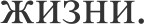 Приспособление к условиям среды прежде всего путем перестройки собственного организма, механизмом которой являются мутационные изменения, закрепляемые средойЦелеполагание в деятельностиЦелесообразность в поведенииСознательная постановка целей, связанных со способностью анализировать ситуацию (раскрывать причинно-следственные зависимости, предвидеть результаты, продумывать наиболее целесообразные способы их достижения)Подчинение инстинкту, действия изначально запрограммированыБазовые потребностиБазовые потребностиПервичные (врожденные)Вторичные (приобретенные)Физиологические: в воспроизводстве рода, пище, дыхании, одежде, жилище, отдыхе и т. д.Социальные: в социальных связях, общении, привязанности, заботе о другом человеке и внимании к себе, участии в совместной деятельностиЭкзистенциальные (лат exsistentia — существование): в безопасности своего существования, комфорте, гарантии занятости, страховании от несчастных случаев, уверенности в завтрашнем дне и т. д.Престижные: в самоуважении, уважении со стороны других, признании, достижении ycпexa и высокой оценки, служебном росте • Духовные: в самоактуализации, самовыражении, саморе- ализацииСвобода — есть познанная необходимость.Свобода (воля) — возможность поступать так, как хочется.Человек — робот, действующей по программе?Полный произвол по отношению к другим?Фатализм — все процессы в мире подчинены господству необходимостиВолюнтаризм — признание воли как первоосновы всего сущего.Составные части системыПонятие системыОбщество как системаЭлементНеразложимый далее компонент системы, принимающий непосредственное участие в ее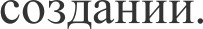 Отдельные индивидыСОциальные общностиЭлементЭлементы могут иметь сложное строение как подсистемы (более сложные чем элементы но менее сложные, чем сама система)Основные подсистемы(сферы) общества:Экономическая Политическая Социальная ДуховнаяСвойства системыСвойства системыСвойства системыЦелостностьСистема — больше, чем сумма элементов и в ней есть свойства, выходящие за пределы отдельных элементовОбщество — это больше, чем толпа.Функционирование- развитиеСистема может быть функционирующей (неизменной) или развивающейсяСаморазвивающаяся система:саморегуляция, самоструктурирование самовоспроизведение саморазвитиеОткрытость-закрытостьСистема может быть закрытой (сохранение энгергии внутри системы) и открытой (обмен энергией со средой)Открытая системаФункцииКлючевые институтыСферы обществаОсновные ролиФизические чертыСимволичес-кчертыЗабота, воспитаниеСемья,СоциальнаяОтец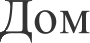 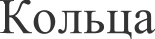 детейНаследование(семейно-брачныеМать РебенокОбстановкаОбручениеотношения)КонтрактДобывание пищи,СобственностьЭкономичес-РаботодательФабрикаДеньги Торгов.одежды, жильякая сфераНаемный рабОТНИКОфисРекламаПокупательПродавецМагазинПоддержание законов, правил и стандартовВласть ГосударствоПолитическа я сфераЗаконодатель Субъект праваОбществен ные здания и местаФлаг ХартияСодействиеРелигияДуховнаяСвященникСоборКрестсоборным отношениям исфераПрихожанинЦерковьустановкам,	углубление верыСоциализация людейОбразованиеДуховнаяУчительприобщение к базисным ценностямсфераУченикКолледжСтепеньи практикамУчебникКритерииМассовая (поп-культура, китч,«искусство антиусталости»)ЭлитарнаяНароднаяАвторыПрофессиональные творцы (стандартизация культуры)Профессиональные творцы, создающие культурные каноныАнонимные любители (мифы, легенды, эпосы, сказки, песни, танцы)ХарактерКоммерческий (невозможно без СМИ)НекоммерческийНекоммерческийУровеньСЛОЖНОСТИ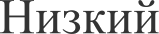 Высокий (нужна интеллектуальная«расшифровка»; многозначное содержание, неоднократное прочтение)АудиторияМассоваяШирокаяВзаимодействиеТесное взаимодействие и взаимодополнениеТесное взаимодействие и взаимодополнениеТесное взаимодействие и взаимодополнениеУровниЭмпирическийТеоретическийФормы- научный факт —-вопросотражение объективного факта в человеческом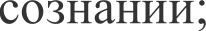 - проблема — осознанная формулировка вопросов (теоретическая и практическая);- эмпирический закон— объективная,- гипотеза — научное предположение;существенная,- теория — исходные основания,конкретно-всеобщая,идеализированный объект, логикаПОВТОЈЭЯЮЩ£tЯСЯИ MeTOДOЛOГИЯ,  COBOE	HOCTЬустойчивая связьзаконов и утверждений.между явлениями ипроцессами.- концепция — определённыйспособ понимания (трактовки)какого-либо предмета, явленияили процесса; основная точказрения на предмет; руководящаяидея для их систематическогоосвещения.Методынаблюдение;эксперимент;Единство исторического и логического(строгость иобъективность)измерение; классификация; систематизация; описание; сравнение.Восхождение от абстрактногок конкретному Формализация МатематизацияМатематическое моделированиеОбщественные наукиОбщественные наукиИзучение фактов, законов, зависимостей общественно-исторического процессаИзучение целей, мотивов, ценностей человека, его личностного восприятияРезультат исследованияРезультат исследованияСоциальное знаниеГуманитарное знаниеАнализ общественных процессов и выявление в них общих закономерных, повторяющихся явленийАнализ целей, мотивов, ценностей человека и понимание его помыслов, побуждений, намеренийОсобенности: Понимание Обращение к текстамНевозможность сведения к однозначным, всеми признанным определениямОсобенности: Понимание Обращение к текстамНевозможность сведения к однозначным, всеми признанным определениямСоциальное и гуманитарное знание взаимопроникаемыСоциальное и гуманитарное знание взаимопроникаемыКритерийТипы обществНаличие письменностиДописьменные	ПисьменныеЧисло уровнейПростые (нет руководителей и Сложные (несколько уровней управления iуправления обществомподчиненных, богатых и	несколько социальных слоев населения)и степень егобедных)дифференциацииУровень развитияРазвитые, развивающиеся, отсталые обществаФормационный признаюБесклассовые общество:	Классовые общества:первобытное общество,	рабовладельческое общество,феодальное общество, капиталистическое общество,Линии сравненияТрадиционное(доиндустриальное)ИндустриальноеПостиндустриальное(информационное)Основной фактор производстваЗемля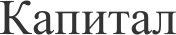 ЗнанияОсновной продукт производстваПищаПромышленныеизделияУслугиХарактерные чертыПЈЭОИЗВОДСТВ11Ручной трудШирокое при- менение меха- низмов,  технологийАвтоматизация производства,компьютеризация обществаХарактер трудаИндивидуальный трудПреимущественно стандартная де- ятельностьРезкое повышение творческог начала в трудеЗанятость  населенияСельское	хозяйство — около 75%Сельское хозяйство около 10%,промышленность —85%Сельское хозяйство — до 3%, промышленность — около 33' услуги — около 66%Основной вид экс- портаСырьеПродукты про-Социальная струк- тураСословия, классы, вклю- ченность всех в коллектив; замкнутостьСОЦИАЛЬНЫХ CTQ	Т	;низкая социальная мобильностьКлассовое деление; упрощение социальнойСТјЭ	Т	Ы;подвижность и открытость социальных структурСохранение социальной диф- ференциации; рост численнос среднего класса; про- фессиональная дифференциац в зависимости от уровня знані квалификацииПродолжительность40—50 летСвыше 70 летСвыше 70 летВоздействиечеловека на при-Локальное, не-контролируемоеГлобальное, не-контролируемоеГлобальное, контролируемоеВзаимодействие с другими странамиНесущественноеТесная взаимосвязьОткрытость обществаПолитическаяжизньПреобладание монархических форм правления; политические свободы отсутствуют; власть выше закона, дляПровозглашение политических свобод, равенства перед законом, демократическиепреобразования;Политический плюрализм, сильное гражданское обществ возникновение новой формы демократии — «демократии консенсуса»нее не нужны обоснова- ния; сочетание самоуправляющихся общин и традиционных империйвласть не воспринимается как данность, от нее требуется обос- нование права на лидерствоДуховная жизньГосподствуютУтверждаются новыеОсобая роль науки, образовантрадиционныеценности прогресса,развитие индивидуализиро-религиозные ценности;личного успеха, верыванного сознания; непрерывн‹однородный характерв науку; возникает иобразованиекультуры; преобладаетзанимает лиди-устная передачарующие позицииинформации; малое ко-массовая культура;личество образованныхподготовка спе-людей; борьба сЦИІПІИСТОВнеграмотностьюПозитивныеНегативныеСтимулирующее влияние на экономику:Насаждение единого стандарта— появление возможности создавать товары в техпотреблениярегионах мира,  где их производство обойдется дешевле;Создание препятствий дляразвития отечественного производ-—  возникновение возможности реализации  товара там,где это даст максимальную выгоду;ства—  снижение  издержек производства;Игнорирование экономической икультурно-исторической специфики— появление  возможностей	дляразвития разных страндальнейшего	развития  производства;Навязывание  определенного—  рост прибыли;образа жизни, зачастую противореча-щего традициям данного общества—  концентрация усилий на разработке новых передовыхтехнологий;Оформление идеи co-перничества: наиболее мощные в—  плодами HTP могут воспользоваться страны, неэкономическом отношении гocy-имеющие возможности вести собственные научно-дарства стремятся к лидерству, чтотехнические исследования.приводит к взрыву национализма вСближение  государствэкономически слаборазвитых странахСтимулирование учета интересов государств и предостережение ихУтрата каких-то специфическихчерт национальных культурот крайних действий в политикеВозникновение  социокультурного единствачеловечества